Liceul Tehnologic T.F. ,,Anghel Saligny ’’ – Simeria                  Numele elevului ...........................Structura: Școala Gimnazială ,,Sigismund Toduță’’                      Clasa a VI - a    Profesor, Cosma TeodoraTest de evaluare sumativă – cerculR. 1Se acordă 1 punct din oficiu.Subiectul I: Încercuiți răspunsul corect1 p - 1)  O rază a unui cerc este segmentul determinat de centrul cercului și un punct de pe cerc.   (A)  (F)1 p - 2)  Diametrul unui cerc  nu este o coardă și nu trece prin centrul cercului.   (A)  (F)1 p – 3) Un unghi la centru are arcul de cerc corespunzător cu măsura de 35°. Măsura unghiului la centru este                egală cu:   A) 180°          B) 90°          C) 45°          D) 35°          E) 25° .  1,50 p - Subiectul al II-lea:  Puneți în corespondență elementele din coloana A, cu elementele corespunzătoare din coloana B: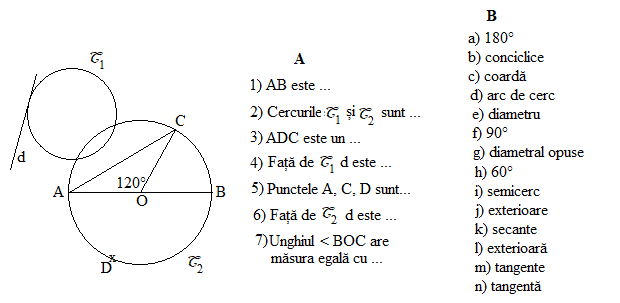 4,50 p – Subiectul al III – lea: Rezolvați problema: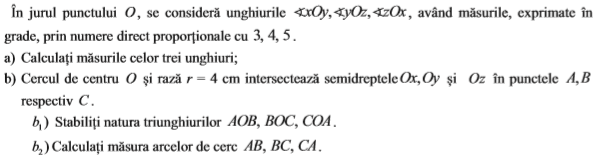 Notă: Toate subiectele sunt obligatorii. Timpul de lucru este de 45 minute.Liceul Tehnologic T.F. ,,Anghel Saligny ’’ – Simeria                  Numele elevului ...........................Structura: Școala Gimnazială ,,Sigismund Toduță’’                      Clasa a VI - a    Profesor, Cosma TeodoraTest de evaluare sumativă – cerculR. 2Se acordă 1 punct din oficiu.Subiectul I: Încercuiți răspunsul corect1 p - 1)  O coardă a unui cerc  nu  este segmentul determinat de două puncte distincte de pe cerc.   (A)  (F)1 p - 2)  Un arc de cerc este o porțiune a cercului, cuprinsă între două puncte distincte ale cercului.   (A)  (F)1 p – 3) Un unghi la centru are arcul de cerc corespunzător cu măsura de 60°. Măsura unghiului la centru este                egală cu:   A) 90°          B) 60°          C) 45°          D) 75°          E) 180° .  1,50 p - Subiectul al II-lea:  Puneți în corespondență elementele din coloana A, cu elementele corespunzătoare din coloana B: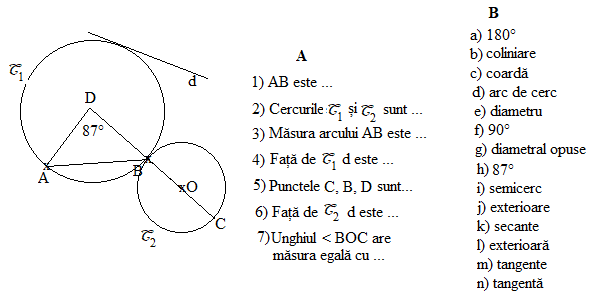 4,50 p – Subiectul al III – lea: Rezolvați problema: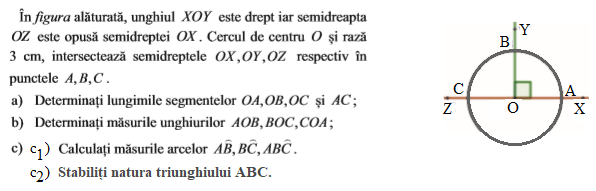 Notă: Toate subiectele sunt obligatorii. Timpul de lucru este de 45 minute.